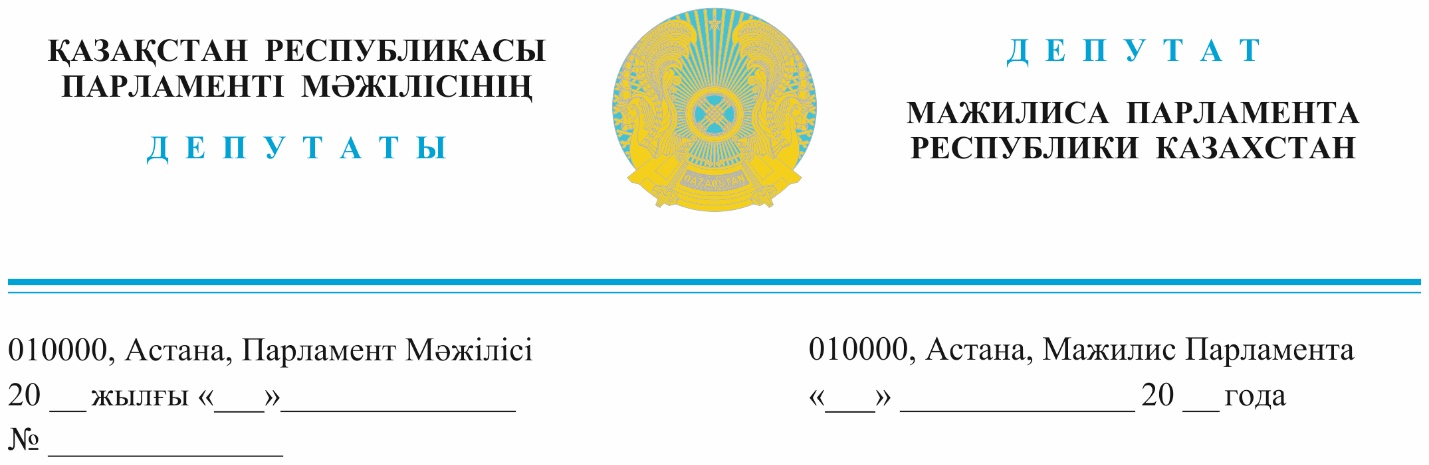 Оглашен: 24.05.2023г.  	Премьер-Министру Республики КазахстанСмаилову А.А.ДЕПУТАТСКИЙ ЗАПРОСУважаемый Алихан Асханович!	В Послании народу Казахстана в качестве одного из приоритетных направлений развития Президент Касым-Жомарт Токаев обозначил реализацию эффективной налоговой политики и реформирование бюджетной политики путем перехода от «Управление бюджетом» к «Управлению результатом».	В настощее время состояние налогового администрирования плачевное. Наблюдается не очень системное, а порой даже хаотичное реагирование на несвоевременные поступления в бюджет налоговых сборов и платежей.	Налоговое администрирование нацелено на карательное реагирование по формальным нарушениям с целью достижения обозначенных планов, упуская из виду реальные инструменты для пополнения бюджета с очень важным социальным значением и позитивными результатами, в том числе и для здоровья населения.	К примеру, налог на сбор ягод и грибов. Как будто, в стране все важные дела и задачи выполнены, остались только грибы и ягоды. 	Сборы ягод и грибов это всегда сезонно и  как правило этим занимается возрастное население, это бабушки и дедушки, вместе с ними – внуки, то есть, как правило 6+ и 60+ лет и с кого правительство собирается взымать налоги, с них чтоли? И их же потом хотите штрафовать за незаконные сборы?	Эти факты говорят об абсурдности налога на ягоды и грибы, при том, что большого потока финансов в бюджет от бабушек и дедушек ожидать не придется.	Кроме того, это новшество имеет высокие коррупционные риски и социальную напряженность. Очевидно, что правительство не умеет разбирать проблематику и соответственно принимает меры, которые могут давать эффективную отдачу.	Сегодня в мире достаточно распространена практика введения налогов на вредные продукты питания.	 В течение последних десяти лет подобные налоги устанавливали в Дании, Эквадоре, Египте, Франции, Венгрии, Мексике, США и других государствах. В подавляющем большинстве случаев, по данным медицинских служб, эти меры положительно повлияли на здоровье населения, потому что данная мера привела к снижению потребления вредных продуктов.	В целом, как отмечают многочисленные исследования, «Налог, для поддержки общественного здоровья» достиг своих целей. В странах, где введен данный вид налога, до 70% производителей и продавцов продуктов питания снизили содержание вредных и облагаемых дополнительным налогом компонентов.Мы полагаем, что правительству следует повышать налоги, как раз, на вредные для здоровья продукты, а не на полезные, как ягоды.Поэтому мы предлагаем рассмотреть вопрос применения налога на вредные продукты, а семьям с низким уровнем дохода предоставлять ваучеры, на которые они будут приобретать полезные продукты. Надо внедрять не сомнительные, а разумные налоги, с пользой для страны и людей. На основании вышеизложенного в соответствии со статьей 27 Конституционного Закона Республики Казахстан «О Парламенте Республики Казахстан и статусе его депутатов» просим дать письменный ответ в установленные законодательством сроки. С уважением,Депутаты фракции «Народная партия Казахстана»  	     				М. МагеррамовК. СейтжанИ. СмирноваИ. СункарГ. ТанашеваДепутат фракции «AMANAT» 					П. Казанцев Исп.: Утегенов Д.Б.Тел.: 74-65-35